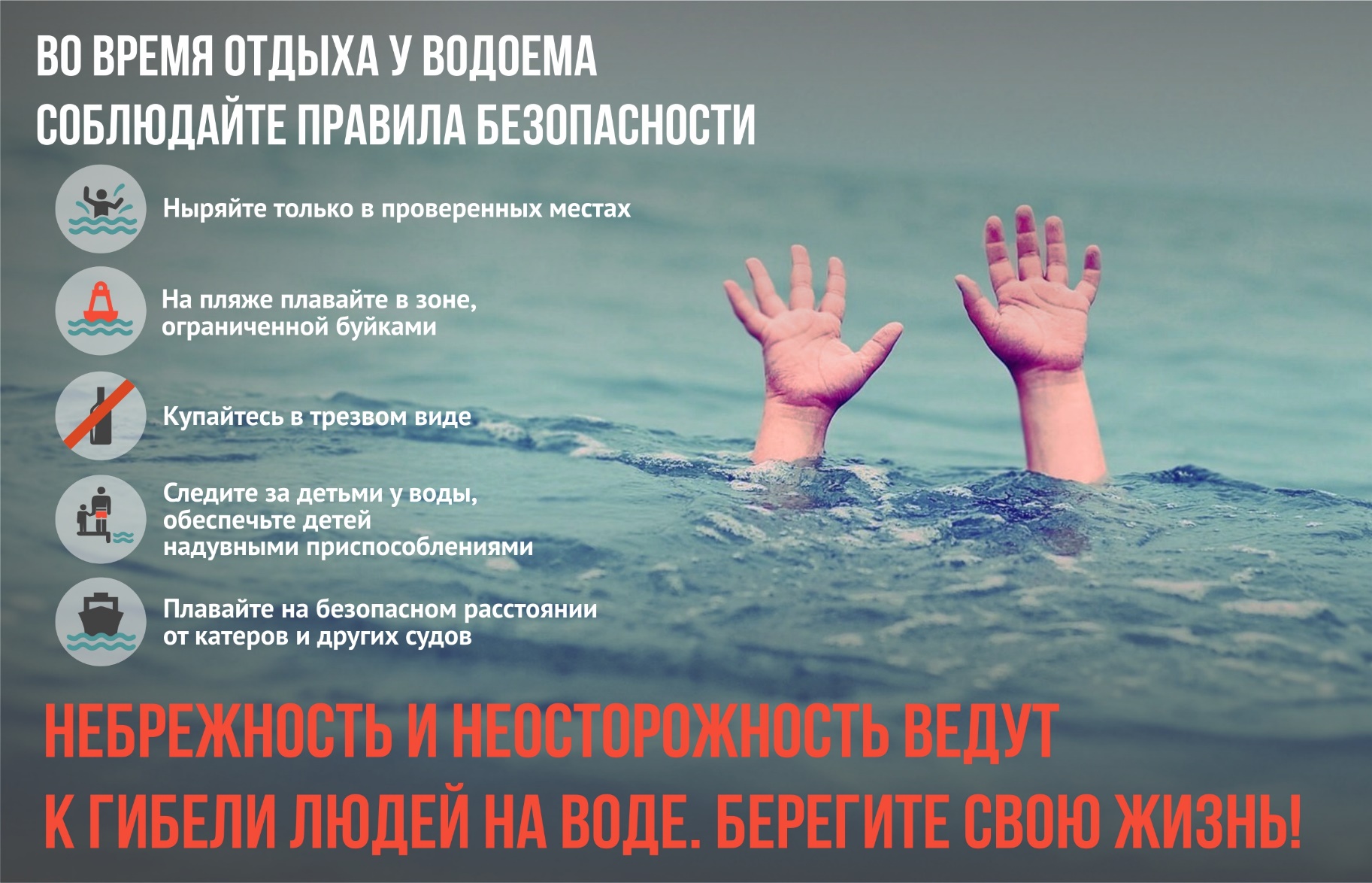 В настоящее время на водных объектах Неклиновского района зафиксировано                     5 происшествий с гибелью людей на воде, за аналогичный период прошлого               года – 1:03.07.2020 в акватории Таганрогского залива Азовского моря в 15 метрах от берега в юго-западной части с. Александрова Коса обнаружен труп мужчины;14.07.2020 в пойме реки Мертвый Донец в западной части х. Танаис в 200 м. южнее ж.д. полотна Таганрог-Ростов обнаружен труп мужчины;20.07.2020 на базе отдыха «Давидашен» с. Троицкое во время купания в реке Миус утонул мужчина; 25.07.2020 в 50 метрах от автомобильного моста и 20 метрах от берега в акватории Миусского лимана обнаружен труп женщины;26.07.2020 в с. Николаевка, на реке Миус мужчина с ребенком прыгнул в воду. Мужчина утонул, девочку удалось спасти. Основными причинами гибели на воде являются купание в необорудованных местах и купание в состоянии алкогольного опьянения.